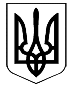 ОХТИРСЬКА МІСЬКА РАДА КОМУНАЛЬНЕ НЕКОМЕРЦІЙНЕ ПІДПРИЄМСТВООХТИРСЬКОЇ МІСЬКОЇ  РАДИ“ОХТИРСЬКИЙ МІСЬКИЙ ЦЕНТРПЕРВИННОЇ МЕДИКО-САНІТАРНОЇ ДОПОМОГИ”вул.Сумська,55 м.Охтирка, Сумської обл., 42700, тел.: 0500595100р/р 35435081098757 Охтирське УДКСУ Сумської обл. МФО 837013E-mail:OhtMCPMSD-sekretar@ukr.net   Код ЄДРПОУ 40980271від 03.04.2019р № 01-15/01-03/264                             на № _____________від _______рНачальнику управління охорони здоров’я Сумської обласної державної адміністраціїС.БУТЕНКОПро надання інформації	Комунальне некомерційне підприємство Охтирської міської ради «Охтирський міський центр первинної медико-санітарної допомоги» надає інформацію, що на Підприємстві станом на 19.02.2019 року вакантні посади лікарів-інтернів відсутні.Головний лікар                                                               В.ЛАНІНЛюдмила Сальник 0995640924